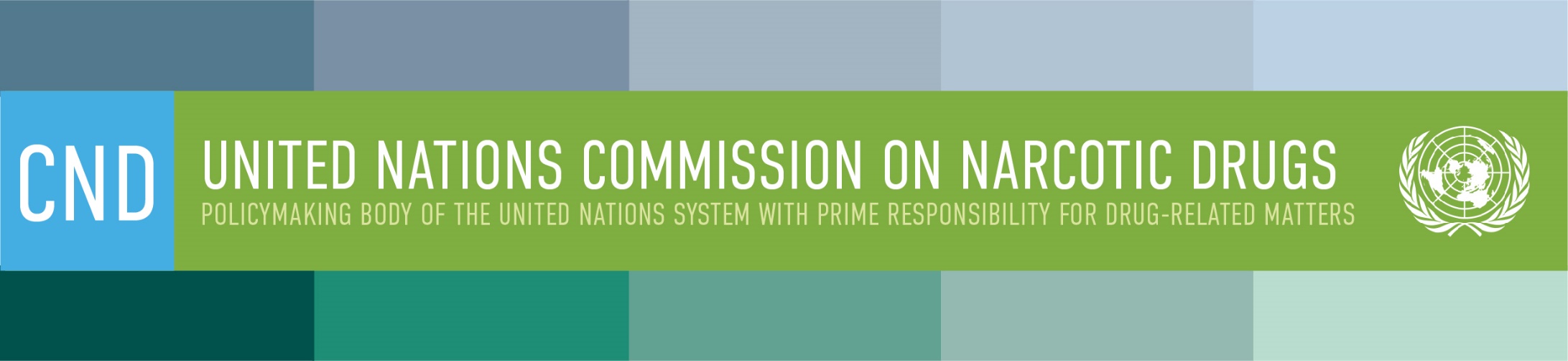 		REGISTRATION FORM Please attach to the registration in INDICO along with the Note Verbale/Official LetterMember State/Organization:	 The email-addresses designated below will receive all correspondence and access links to the online platform for the individual participant.#FIRST NAME / FAMILY NAMEE-MAIL ADDRESSIN-PERSON IN-PERSON IN-PERSON #FIRST NAME / FAMILY NAMEE-MAIL ADDRESSNOYESBadge
(select “In person without VIC badge” only if not in possession of an Annual Grounds Pass (Regular badge) for the VIC)1 No
 Yes
 In person with VIC badge
 In person without VIC badge
2 No
 Yes
 In person with VIC badge
 In person without VIC badge3 No
 Yes
 In person with VIC badge
 In person without VIC badge
4 No
 Yes
 In person with VIC badge
 In person without VIC badge
5 No
 Yes
 In person with VIC badge
 In person without VIC badge
6 No
 Yes
 In person with VIC badge
 In person without VIC badge
7 No
 Yes
 In person with VIC badge
 In person without VIC badge
8 No
 Yes
 In person with VIC badge
 In person without VIC badge
9 No
 Yes
 In person with VIC badge
 In person without VIC badge
10 No
 Yes
 In person with VIC badge
 In person without VIC badge
